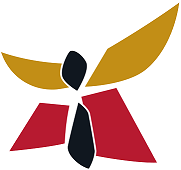 編號